Рабочие программы разработаны на основе нормативно-правовых документов Федеральный закон №273-ФЗ от 29.12.2012 года «Об образовании в Российской Федерации»;Закон Брянской области от 08 августа . №62-3  «Об образовании в Брянской области»Приказ Министерства образования и науки РФ от 05.03.2004 г. №1089 «Об утверждении Федерального компонента государственных стандартов начального общего, основного общего и среднего (полного) общего образования»;Приказ Министерства образования Российской Федерации от 09.03. .  № 1312 «Об утверждении федерального базисного учебного плана и примерных учебных планов образовательных учреждений, реализующих программы общего образования. Приказ департамента образования и науки Брянской области от 26.03.2015 г. №776  «О базисном учебном плане общеобразовательных организаций Брянской области на 2015 – 2016 учебный год.Приказ Министерства образования и науки РФ от 31 марта .  №253 «Об утверждении федерального перечня учебников, рекомендуемых к использованию при реализации имеющих государственную аккредитацию образовательных программ начального общего, основного общего, среднего общего образования.Учебный план МБОУ «Деременская ООШ»  Мглинского района Брянской области на 2015-2016 учебный год;Годовой календарный график МБОУ «Деременская ООШ» Мглинского района Брянской области  на 2015-2016 учебный год.1 классПояснительная запискаРабочая программа по литературному чтению разработана на основе Федерального государственного образовательного стандарта начального общего образования, Концепции духовно-нравственного развития и воспитания личности гражданина России, планируемых результатов начального общего образования, авторской программы Л.Ф. Климановой, В.Г. Горецкого, М.В. Головановой, Л.А. Виноградской, М.В. Бойкиной (Сборник рабочих программ 1-4 классы, М.: «Просвещение», 2011г.) и соответствует учебному плану МБОУ «Деременская ООШ» на 2015-2016 учебный год.Учебник для общеобразовательных учреждений 1 класс (авторы:  Климанова, В.Г. Горецкий и др. Литературное чтение. В 2 частях. М.: «Просвещение», 2011г.) Место учебного предмета в учебном плане          Предмет «Литературное чтение» рассчитан на 132 ч (4 ч в неделю, 33 учебные недели ). из них 92 ч. отводится урокам обучения чтению и 40 ч.- урокам литературного чтенияПроекты – 2ч.                         Цели изучения предмета овладение осознанным, правильным, беглым и выразительным чтением как базовым навыком в системе образования младших школьников; совершенствование всех видов речевой деятельности, обеспечивающих умение работать с разными видами текстов; развитие интереса к чтению и книге; формирование читательского кругозора и приобретение опыта в выборе книг и самостоятельной читательской деятельности; развитие художественно-творческих и познавательных способностей, эмоциональной отзывчивости при чтении художественных произведений; формирование эстетического отношения к слову и умения понимать художественное произведение; обогащение нравственного опыта младших школьников средствами художественной литературы; формирование нравственных представлений о добре, дружбе, правде и ответственности; воспитание интереса и уважения к отечественной культуре и культуре народов многонациональной России и других стран.учитель начальных классов Москаленко Надежда ФедоровнаПояснительная записка. Рабочая программа по русскому языку разработана на основе Федерального государственного образовательного стандарта начального общего образования, Концепции духовно-нравственного развития и воспитания личности гражданина России, планируемых результатов начального общего образования, авторской программы В.П. Канакиной, В. Г. Горецкого, Бойкина М.В. (Сборник рабочих программ 1-4 классы, М.: «Просвещение», 2011г.) и соответствует учебному плану МБОУ «Деременская ООШ» на 2015-2016 учебный год.   Учебник для общеобразовательных учреждений 1 класс (авторы:  В.П. Канакина, В. Г. Горецкий. Русский язык.  М.: «Просвещение», 2011г.) Место учебного предмета в учебном планеНа изучение русского языка в 1 классе отводится 165 ч (5 ч в неделю, 33 учебные недели); из них 115 ч. отводится урокам обучения письму  50 ч.- урокам русского языка.Контрольные диктанты  - 3Контрольное списывание -1Развитие речи – 5Проекты - 2     Словарный диктант-1                        Цели изучения предмета • ознакомление учащихся с основными положениями науки о языке и формирование на этой основе знаково-символического восприятия и логического мышления учащихся;• формирование коммуникативной компетенции учащихся: развитие устной и письменной речи, монологической и диалогической речи, а также навыков грамотного, безошибочного письма как показателя общей культуры человека.Программа направлена на формирование у младших школьников представлений о языке как явлении национальной культуры и основном средстве человеческого общения, на осознание ими значения русского языка как государственного языка Российской Федерации, языка межнационального общения.           учитель начальных классов Москаленко Надежда Федоровна                            Пояснительная запискаРабочая программа по математике разработана на основе Федерального государственного образовательного стандарта начального общего образования, Концепции духовно-нравственного развития и воспитания личности гражданина России, планируемых результатов начального общего образования, авторской программы М.И. Моро, М.А. Бантова, Г.В. Бельтюкова, С.И. Волкова, С.В. Степанова (Сборник рабочих программ 1-4 классы, М.: «Просвещение», 2011г.) и соответствует учебному плану МБОУ «Деременская ООШ» на 2015-2016 учебный год.Учебник для общеобразовательных учреждений 1 класс (авторы:  М.И. Моро, С.И. Волкова, С.В. Степанова. Математика. В 2 частях М.: «Просвещение», 2011г.)          Место учебного предмета в учебном планеНа изучение математики в 1 классе отводится 132 ч (по 4 ч в неделю,33 учебные недели).Проверочные работы – 5        Контрольные работы – 2Проекты – 2Проверка знаний (Итоговая контрольная работа)- 1               Цели изучения предметаМатематическое развитие младших школьников.Формирование системы начальных математических знаний.Воспитание интереса к математике, к умственной деятельности.учитель начальных классов Москаленко Надежда ФедоровнаПояснительная записка       Рабочая программа по окружающему миру разработана на основе Федерального государственного образовательного стандарта начального общего образования, Концепции духовно-нравственного развития и воспитания личности гражданина России, планируемых результатов начального общего образования, авторской программы А.А. Плешакова  (Сборник рабочих программ 1-4 классы, М.: «Просвещение», 2011г.) и соответствует учебному плану МБОУ «Деременская ООШ» на 2015-2016 учебный год.Учебник для общеобразовательных учреждений 1 класс (авторы:  Плешаков А.А. «Окружающий мир», М.: «Просвещение», 2011г.)        Место предмета в учебном планеНа изучение предмета «Окружающий мир» в 1 классе отводится 66ч (2ч в  неделю, 33 учебные недели). Проверочные работы  - 4Проекты – 4                  Цели изучения предмета:формирование целостной картины мира и осознание места в нём человека на основе единства рационально-научного познания и эмоционально-ценностного осмысления ребёнком личного опыта общения с людьми и природой;духовно-нравственное развитие и воспитание личности гражданина России в условиях культурного и конфессионального многообразия российского общества.учитель начальных классов Москаленко Надежда Федоровна                                   Пояснительная записка.     Рабочая программа по технологии  разработана на основе Федерального государственного образовательного стандарта начального общего образования, Концепции духовно-нравственного развития и воспитания личности гражданина России, планируемых результатов начального общего образования, авторской программы Технология. 1-4 кл. Программа для общеобразовательных учреждений/  Н.М.Конышева. – Смоленск: ассоциация XXI век, 2011.и соответствует учебному плану МБОУ «Деременская ООШ» на 2015-2016 учебный год.Учебник для общеобразовательных учреждений 1 класс (Технология:  Наш рукотворный мир: уч-к для 3 кл. общеобразовательных учреждений /Н.М.Конышева, Смоленск: Ассоциация XXI век, 2011)Место учебного предмета в учебном плане. Программа рассчитана на 1 час в неделю, в  1 классе – 33 часа (33 учебные недели). Данная программы выбрана мною, т.к. концептуальные основы совпадают с концептуальными основами УМК «Школа России»Цели изучения предмета  Основная цель изучения данного предмета заключается в углублении общеобразовательной подготовки школьников, формировании их духовной культуры и всестороннем развитии личности на основе интеграции понятийных (абстрактных), наглядно-образных и наглядно-действенных компонентов познавательной деятельности. учитель начальных классов Москаленко Надежда ФедоровнаПОЯСНИТЕЛЬНАЯ ЗАПИСКАРабочая программа по изобразительному искусству  разработана на основе Федерального государственного образовательного стандарта начального общего образования, Концепции духовно-нравственного развития и воспитания личности гражданина России, планируемых результатов начального общего образования, авторской программы Неменский, Б. М. Изобразительное искусство , 1–4 классы : рабочие программы / Б. М. Неменский [и др.]. – М. : Просвещение, 2011 г., и соответствует учебному плану МБОУ «Деременская ООШ» на 2015-2016 учебный год. Учебник для общеобразовательных учреждений 1 класс.( Неменская, Л. А. Изобразительное искусство. Ты изображаешь, украшаешь и строишь. 1 класс : учеб. для общеобразоват. учреждений / Л. А. Неменская ; под ред. Б. М. Неменского. – М. : Просвещение, 2011.)Место учебного предмета в учебном планеНа изучение изобразительного искусства в 1 классе начальной школы выделяется 33 часа (1 час в неделю, 33 учебные недели).Цели изучения предметаВоспитание эстетических чувств, интереса к изобразительному искусству, обогащение нравственного опыта, представлений о добре и зле; воспитание нравственных чувств, уважение к культуре народов многонациональной России и других стран; готовность и способность выражать и отстаивать свою общественную позицию в искусстве и через искусство.Развитие воображения, желания и умения подходить к любой своей деятельности творчески, способности к восприятию искусства и окружающего мира, умений и навыков сотрудничества в художественной деятельности.Освоение первоначальных знаний о пластических искусствах: изобразительных, декоративно-прикладных, архитектуре и дизайне – их роли в жизни человека и общества.Овладение элементарной художественной грамотой; формирование художественного кругозора и приобретение опыта работы в различных видах художественно-творческой деятельности, разными художественными материалами; совершенствование эстетического вкуса.учитель начальных классов Москаленко Надежда ФедоровнаПояснительная   запискаРабочая программа по музыке  разработана на основе Федерального государственного образовательного стандарта начального общего образования, Концепции духовно-нравственного развития и воспитания личности гражданина России, планируемых результатов начального общего образования, авторской Е.Д.Критской, Г.П.Сергеевой,Т. С. Шмагиной «Музыка. 1-4 классы» М., Просвещение, 2011, и соответствует учебному плану МБОУ «Деременская ООШ» на 2015-2016 учебный год.Учебник для общеобразовательных учреждений 1 класс (Критская Е.Д. Музыка.1 класс: Учебник  для общеобразовательных учреждений / Е.Д.Критская, Г.П.Сергеева, Т.С.Шмагина. - М., Просвещение, 2011).Цели изучения предмета формирование основ музыкальной культуры через эмоциональное, активное восприятие музыки;воспитание интереса  и любви к музыкальному искусству, художественного вкуса, нравственных и эстетических чувств: любви к ближнему, к своему народу, к Родине, уважения к истории, традициям, музыкальной культуре разных народов мира;освоение музыкальных произведений и первоначальных знаний о музыке;развитие интереса к музыке и музыкальной деятельности, образного и ассоциативного мышления и воображения, музыкальной памяти и слуха, певческого голоса, учебно-творческих способностей в различных видах музыкальной деятельности. Место предмета в учебном плане.На изучение музыки в 1 классе начальной школы выделяется 33 часа (1 час в неделю, 33 учебные недели).учитель начальных классов Москаленко Надежда ФедоровнаПОЯСНИТЕЛЬНАЯ ЗАПИСКАРабочая программа по физической культуре составлена на основе Федерального государственного образовательного стандарта начального общего образования, Концепции духовно-нравственного развития и воспитания личности гражданина России, планируемых результатов начального общего образования, авторской программы Лях, В. И. Программы общеобразовательных учреждений : Комплексная программа физического воспитания учащихся 1–11 классов / В. И. Лях, А. А. Зданевич. – М. : Просвещение, 2011г. и соответствует учебному плану МБОУ «Деременская ООШ» на 2015-2016 учебный год.Учебник для общеобразовательных учреждений 1 класс ( Лях, В. И. Физическая культура. 1–4 классы : учеб. для общеобразовательных учреждений / В. И. Лях. – М. : Просвещение, 2011г.)Место учебного предмета в учебном плане     На уроки физической культуры в 1 классе начальной школы выделяется 99 ч. (3 час в неделю, 33 учебные недели).Цели изучения предметаЦелью школьного физического воспитания является формирование разносторонне физически развитой личности, способной активно использовать ценности физической культуры для укрепления и длительного сохранения собственного здоровья, оптимизации трудовой деятельности и организации активного отдыха. учитель начальных классов Бирюлин Юрий Александрович 3 классПояснительная запискаРабочая программа по литературному чтению разработана на основе Федерального государственного образовательного стандарта начального общего образования, Концепции духовно-нравственного развития и воспитания личности гражданина России, планируемых результатов начального общего образования, авторской программы Л.Ф. Климановой, В.Г. Горецкого, М.В. Головановой, Л.А. Виноградской, М.В. Бойкиной (Сборник рабочих программ 1-4 классы, М.: «Просвещение», 2011г.) и соответствует учебному плану МБОУ «Деременская ООШ» на 2015-2016 учебный год.Учебник для общеобразовательных учреждений 3 класс (авторы:  Климанова, В.Г. Горецкий, М.В. Голованова, Л.А. Виноградская, М.В. Бойкина М.: «Просвещение», 2013г.)       Место учебного предмета в учебном плане   Предмет «Литературное чтение» рассчитан на 136 ч (4 ч в неделю, 34 учебные недели в каждом классеПроверка  техники чтения – 4ч.Проверочные работы – 13 ч.Проекты – 3ч.              Цели изучения предмета овладение осознанным, правильным, беглым и выразительным чтением как базовым навыком в системе образования младших школьников; совершенствование всех видов речевой деятельности, обеспечивающих умение работать с разными видами текстов; развитие интереса к чтению и книге; формирование читательского кругозора и приобретение опыта в выборе книг и самостоятельной читательской деятельности; развитие художественно-творческих и познавательных способностей, эмоциональной отзывчивости при чтении художественных произведений; формирование эстетического отношения к слову и умения понимать художественное произведение; обогащение нравственного опыта младших школьников средствами художественной литературы; формирование нравственных представлений о добре, дружбе, правде и ответственности; воспитание интереса и уважения к отечественной культуре и культуре народов многонациональной России и других стран.учитель начальных классов Москаленко Надежда ФедоровнаПояснительная записка.Рабочая программа по русскому языку разработана на основе Федерального государственного образовательного стандарта начального общего образования, Концепции духовно-нравственного развития и воспитания личности гражданина России, планируемых результатов начального общего образования, авторской программы В.П. Канакиной, В. Г. Горецкого, Бойкина М.В. (Сборник рабочих программ 1-4 классы, М.: «Просвещение», 2011г.) и соответствует учебному плану МБОУ «Деременская ООШ» на 2015-2016 учебный год.Учебник для общеобразовательных учреждений 3 класс (авторы:  В.П. Канакиной, В. Г. Горецкого, Бойкина М.В. М.: «Просвещение», 2013г.)          Место учебного предмета в учебном планеНа изучение русского языка в 3 классе отводится 170 ч (5 ч в неделю, 34 учебные недели).Контрольные диктанты  - 9Контрольное списывание -2Проверочные работы – 1Развитие речи – 19Проекты – 6               Цели изучения предмета ознакомление учащихся с основными положениями науки о языке и формирование на этой основе знаково-символического восприятия и логического мышления учащихся;• формирование коммуникативной компетенции учащихся: развитие устной и письменной речи, монологической и диалогической речи, а также навыков грамотного, безошибочного письма как показателя общей культуры человека.Программа направлена на формирование у младших школьников представлений о языке как явлении национальной культуры и основном средстве человеческого общения, на осознание ими значения русского языка как государственного языка Российской Федерации, языка межнационального общения.учитель начальных классов Москаленко Надежда Федоровна                      Пояснительная запискаРабочая программа по математике разработана на основе Федерального государственного образовательного стандарта начального общего образования, Концепции духовно-нравственного развития и воспитания личности гражданина России, планируемых результатов начального общего образования, авторской программы М.И. Моро, М.А. Бантова, Г.В. Бельтюкова, С.И. Волкова, С.В. Степанова (Сборник рабочих программ 1-4 классы, М.: «Просвещение», 2011г.) и соответствует учебному плану МБОУ «Деременская ООШ» на 2015-2016 учебный год.Учебник для общеобразовательных учреждений 3 класс (авторы:  М.И. Моро, М.А. Бантова, Г.В. Бельтюкова, С.И. Волкова, С.В. Степанова М.: «Просвещение», 2013г.)          Место учебного предмета в учебном планеНа изучение математики в 3 классе отводится 136 ч (по 4 ч в неделю,34 учебные недели).Контрольные работы – 9Проверочные работы – 2Проекты – 2Цели изучения предметаМатематическое развитие младших школьников.Формирование системы начальных математических знаний.Воспитание интереса к математике, к умственной деятельности.учитель начальных классов Москаленко Надежда Федоровна              Пояснительная запискаРабочая программа по окружающему миру разработана на основе Федерального государственного образовательного стандарта начального общего образования, Концепции духовно-нравственного развития и воспитания личности гражданина России, планируемых результатов начального общего образования, авторской программы А.А. Плешакова  (Сборник рабочих программ 1-4 классы, М.: «Просвещение», 2011г.) и соответствует учебному плану МБОУ «Деременская ООШ» на 2015-2016учебный год.Учебник для общеобразовательных учреждений 3 класс (авторы:  Плешаков А.А., М.: «Просвещение», 2013г.)        Место предмета в учебном планеНа изучение предмета «Окружающий мир» в 3 классе отводится 68ч (2ч в  неделю, 34 учебные недели). Проверочные работы  - 6Практические работы – 8Проекты – 6Экскурсии – 3            Цели изучения предмета.формирование целостной картины мира и осознание места в нём человека на основе единства рационально-научного познания и эмоционально-ценностного осмысления ребёнком личного опыта общения с людьми и природой;духовно-нравственное развитие и воспитание личности гражданина России в условиях культурного и конфессионального многообразия российского общества.учитель начальных классов Москаленко Надежда Федоровнаровна                          Пояснительная   запискаРабочая программа по музыке  разработана на основе Федерального государственного образовательного стандарта начального общего образования, Концепции духовно-нравственного развития и воспитания личности гражданина России, планируемых результатов начального общего образования, авторской Е.Д.Критской, Г.П.Сергеевой,Т. С. Шмагиной «Музыка. 1-4 классы» М., Просвещение, 2011, и соответствует учебному плану МБОУ «Деременская ООШ» на 2015-2016 учебный год.Учебник для общеобразовательных учреждений 3 класс (Критская Е.Д. Музыка.3 класс: Учебник  для общеобразовательных учреждений / Е.Д.Критская, Г.П.Сергеева, Т.С.Шмагина. - М., Просвещение, 2013).Цели изучения предмета формирование основ музыкальной культуры через эмоциональное, активное восприятие музыки;воспитание интереса  и любви к музыкальному искусству, художественного вкуса, нравственных и эстетических чувств: любви к ближнему, к своему народу, к Родине, уважения к истории, традициям, музыкальной культуре разных народов мира;освоение музыкальных произведений и первоначальных знаний о музыке;развитие интереса к музыке и музыкальной деятельности, образного и ассоциативного мышления и воображения, музыкальной памяти и слуха, певческого голоса, учебно-творческих способностей в различных видах музыкальной деятельности.                           Место предмета в учебном плане.На изучение музыки в 3 классе  отводится 1 час в неделю.Рабочая программа рассчитана на 34 учебных часа. учитель начальных классов Москаленко Надежда Федоровна                    Пояснительная записка.    Рабочая программа по технологии  разработана на основе Федерального государственного образовательного стандарта начального общего образования, Концепции духовно-нравственного развития и воспитания личности гражданина России, планируемых результатов начального общего образования, авторской программы Технология. 1-4 кл. Программа для общеобразовательных учреждений/  Н.М.конышева. – Смоленск: ассоциация XXI век, 2011.и соответствует учебному плану МБОУ «Деременская ООШ» на 2015-2016 учебный год.Учебник для общеобразовательных учреждений 3 класс (Технология:  Наш рукотворный мир: уч-к для 3 кл. общеобразовательных учреждений /Н.М.Конышева, Смоленск: Ассоциация XXI век, 2013)Место учебного предмета в учебном плане.    Программа рассчитана на 1 час в неделю, в  3 классе – 34 часа (34 учебные недели). Данная программы выбрана мною, т.к. концептуальные основы совпадают с концептуальными основами УМК «Школа России» Проекты – 4.                          Цели изучения предмета      Основная цель изучения данного предмета заключается в углублении общеобразовательной подготовки школьников, формировании их духовной культуры и всестороннем развитии личности на основе интеграции понятийных (абстрактных), наглядно-образных и наглядно-действенных компонентов познавательной деятельности. учитель начальных классов Москаленко Надежда ФедоровнаПояснительная записка   Рабочая программа по физической культуре составлена на основеФедерального государственного стандарта начального общего образования, Концепции духовно –нравственного развития и воспитания личности гражданина России, планируемых результатов начального общего образования, авторской программы В.И.Лях. А.А.Зданевич М. «Просвещение2011г.», и соответствует учебному плану МБОУ «Деременская ООШ» на 2015 -2016 учебный год. Место учебного предмета в учебном плане     На уроки физической культуры  в 3 классе начальной школы выделяется 102 часа.(3часа в неделю, 34 учебные недели)  Цели изучения предмета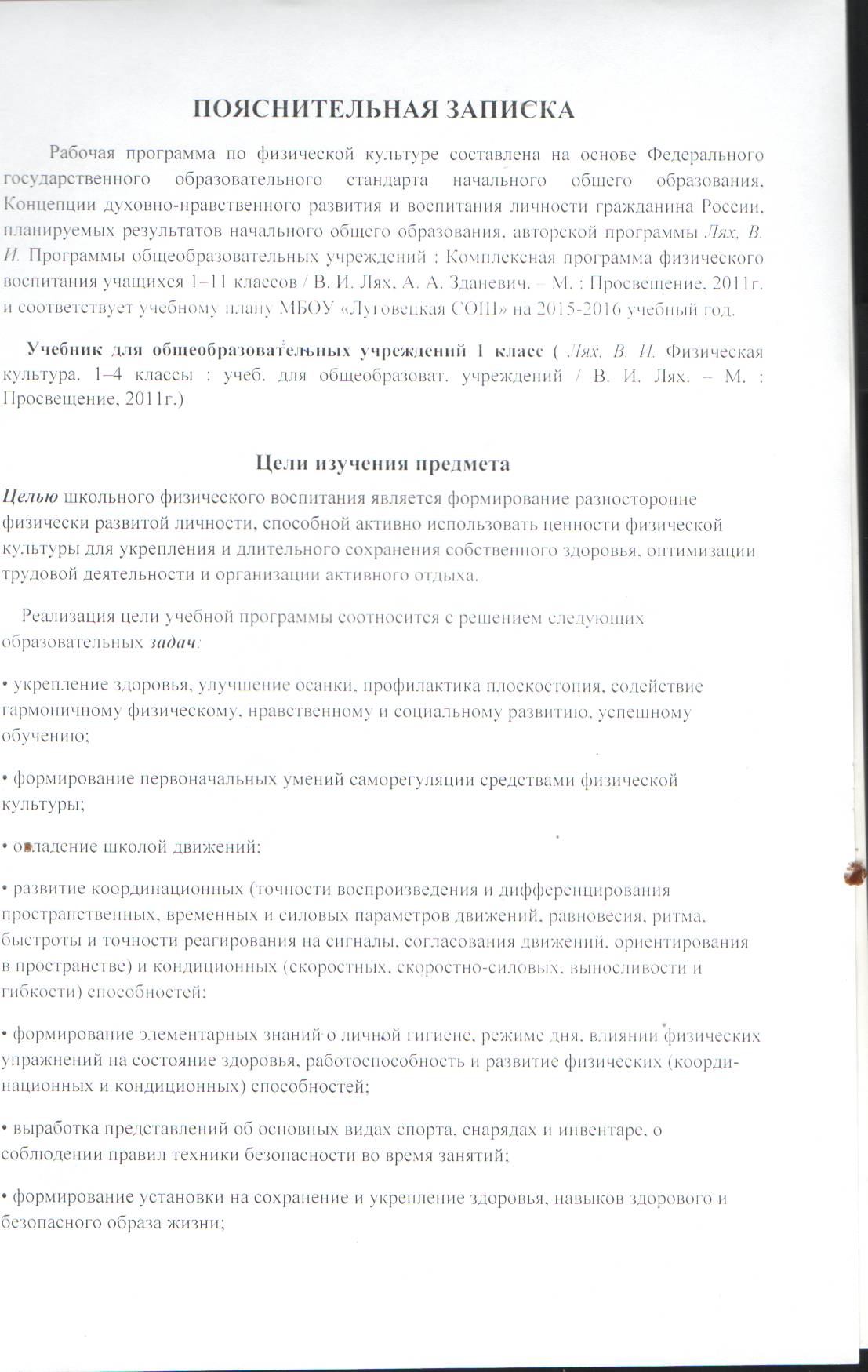 учитель начальных классов Москаленко Надежда ФедоровнаПояснительная запискаРабочая программа предмета «Изобразительное искусство» составлена на основе Федерального государственного стандарта начального общего образования, Концепции духовно –нравственного развития и воспитания личности гражданина России, планируемых результатов начального общего образования, авторской программы Б.М.Неменского «Изобразительное искусство. 1-4 классы», и соответствует учебному плану МБОУ «Деременская ООШ» на 2015 -2016 учебный год.Изобразительное искусство является базовым предметом. По сравнению с остальными учебными предметами, развивающими рационально – логический тип мышления, изобразительное искусство направлено в основном на формирование эмоционально – образного, художественного типа мышления. Что является условием становления интеллектуальной и духовной деятельности растущей личности.                         Место учебного предмета в учебном плане  В соответствии с базисным учебным планом курс «Изобразительное искусство» изучается в 3  классе по одному часу  в неделю. Общий  объём  учебного времени составляет 34 часа.                            Цели изучения предмета Формирование художественной культуры учащихся как неотъемлемой части культуры духовной, т.е. культуры мироотношений, выработанных поколениями. Эти ценности, как высшие ценности человеческой цивилизации, накапливаемые искусством, должны быть средством формирования нравственно – эстетической отзывчивости на прекрасное в жизни и искусстве, т.е. зоркости души ребёнка.учитель начальных классов Москаленко Надежда Федоровна